附件1《新型农业经营主体辅导员证书》版式封皮：尺寸320*220mm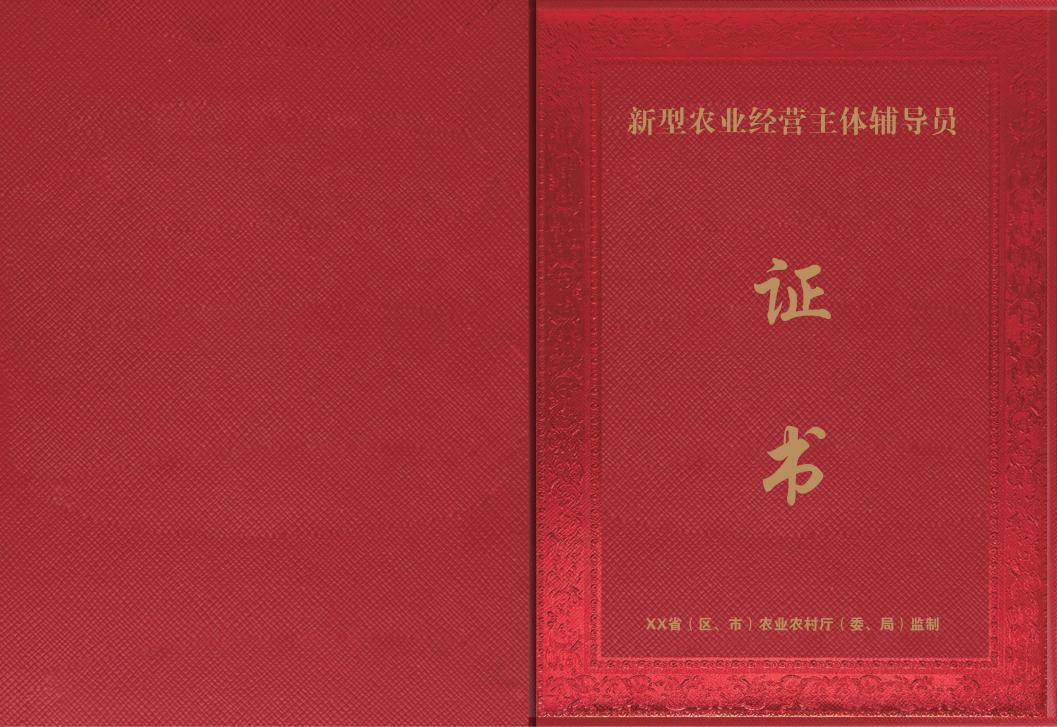 内页：尺寸295*210mm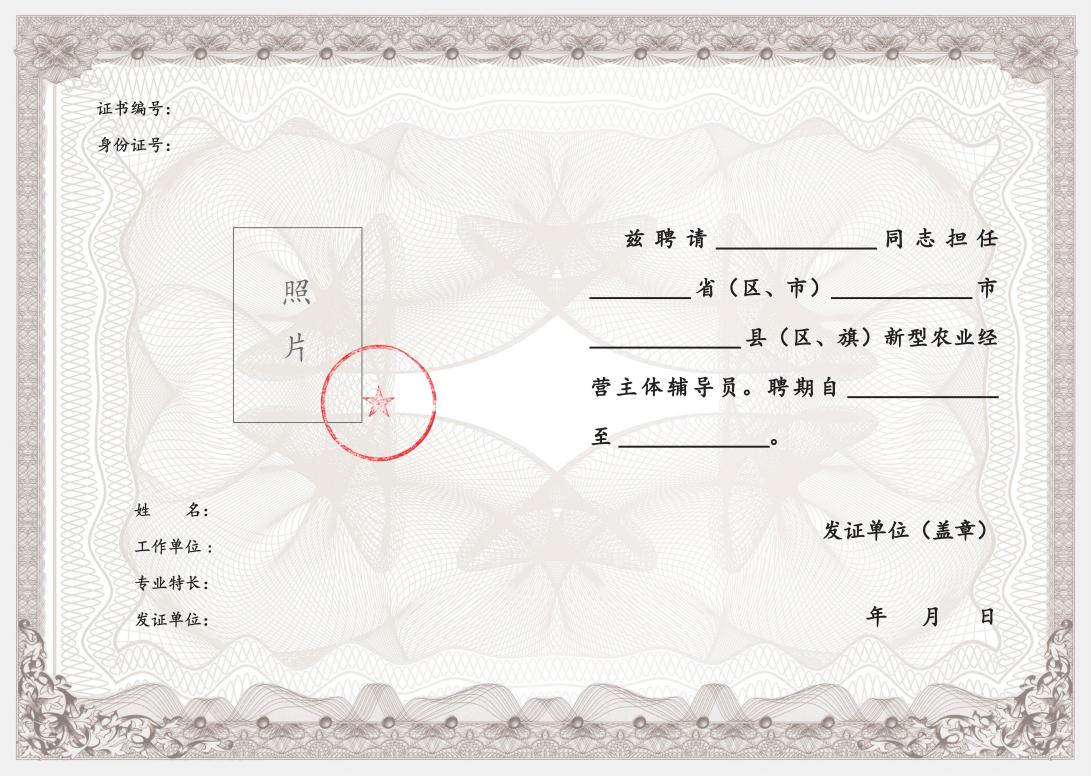 